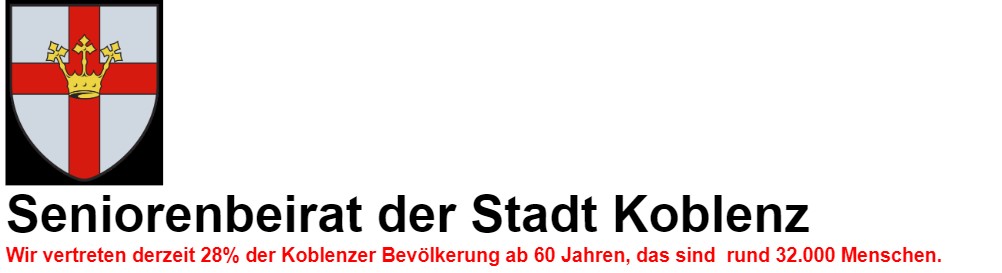                                                                                                                                                             Koblenz, 19.12.2023 Einladung zur Plenarsitzung des Seniorenbeirates der Stadt KoblenzSehr geehrte Damen und Herren,im Auftrage des Vorsitzenden Herrn Prof. Dr. Borck, möchte ich Sie herzlich zur nächsten Plenarsitzung des Seniorenbeirates der Stadt Koblenz amDonnerstag, den 02.05.2023 um 15.00 Uhr im Rathaussaal 103einladen.In der Anlage befindet sich die Tagesordnung.Wir bitten höflich um Mitteilung, sollten Sie verhindert sein.Der Sitzungssaal ist barrierefrei über einen Aufzug zu erreichen.Mit freundlichen Grüßeni.A. Anja BauligAn der Liebfrauenkirche 18                                                                                56068 Koblenzinfo@sb-ko.de                                      www.sb-ko.de                                       Tel.: 0261 – 100 50 26